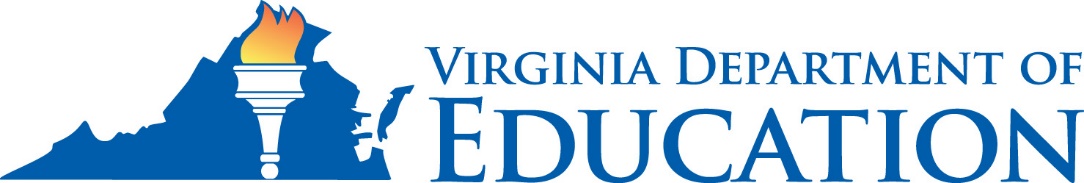 Note: Although Military School Liaison Officers are assigned to serve a particular geographical location by their commands any school liaison officer can assist with transition related questions and serve members from every branch of service. This service is provided across the state and includes Virginia school divisions not listed in this document. If you need assistance in determining which school liaison officer might best serve you please contact Dan Dunham, Virginia Department of Education Military Student and Family Specialist at dan.dunham@doe.virginia.gov or by phone at 804-225-2157.Note: Although Military School Liaison Officers are assigned to serve a particular geographical location by their commands any school liaison officer can assist with transition related questions and serve members from every branch of service. This service is provided across the state and includes Virginia school divisions not listed in this document. If you need assistance in determining which school liaison officer might best serve you please contact Dan Dunham, Virginia Department of Education Military Student and Family Specialist at dan.dunham@doe.virginia.gov or by phone at 804-225-2157.Note: Although Military School Liaison Officers are assigned to serve a particular geographical location by their commands any school liaison officer can assist with transition related questions and serve members from every branch of service. This service is provided across the state and includes Virginia school divisions not listed in this document. If you need assistance in determining which school liaison officer might best serve you please contact Dan Dunham, Virginia Department of Education Military Student and Family Specialist at dan.dunham@doe.virginia.gov or by phone at 804-225-2157.Note: Although Military School Liaison Officers are assigned to serve a particular geographical location by their commands any school liaison officer can assist with transition related questions and serve members from every branch of service. This service is provided across the state and includes Virginia school divisions not listed in this document. If you need assistance in determining which school liaison officer might best serve you please contact Dan Dunham, Virginia Department of Education Military Student and Family Specialist at dan.dunham@doe.virginia.gov or by phone at 804-225-2157.Note: Although Military School Liaison Officers are assigned to serve a particular geographical location by their commands any school liaison officer can assist with transition related questions and serve members from every branch of service. This service is provided across the state and includes Virginia school divisions not listed in this document. If you need assistance in determining which school liaison officer might best serve you please contact Dan Dunham, Virginia Department of Education Military Student and Family Specialist at dan.dunham@doe.virginia.gov or by phone at 804-225-2157.Virginia School Liaison OfficersVirginia School Liaison OfficersVirginia School Liaison OfficersVirginia School Liaison OfficersVirginia School Liaison OfficersSchool Division(s)                 Military Installation             NameE-mail address                       Phone number(s)Fairfax County Public Schools
Prince William Public Schools
Manassas City Public Schools
Albemarle County Public SchoolsFort BelvoirPharnice ”Marie” Baileypharnice.m.bailey.naf@army.mil703-805-3436; 703-649-8815 cellPrince George County Public SchoolsFort LeeChaundra Taswellchaundra.e.taswell.naf@mail.mil804-765-3813Fairfax County Public Schools
Washington DC Public SchoolsJoint Base Myer-Henderson Hall (Myer)Ann Daffinelizabeth.a.daffin.civ@mail.mil 703-696-7620Fairfax County Public Schools
Arlington County Public Schools 
Alexandria City Public SchoolsJoint Base Myer-Henderson Hall (Henderson Hall)Amy Fishmanamy.fishman@usmc-mccs.org703-693-8378Hampton City Public Schools
York County Public Schools
Poquoson City Public SchoolsJoint Base Langley-Eustis (Langley)Terrilyn Williamsterrilyn.williams.1@us.af.mil757-778-5019Newport News Public Schools 
York County Public Schools
Williamsburg-James City County Public SchoolsJoint Base Langley-Eustis (Eustis)Christine Stiefel christine.stiefel.1@us.af.mil757-503-7301The United State Coast Guard Family Resource Specialists are not assigned any particular school division. They do offer transition support and can link families to the DoD SLO who represents the particular school division of interest to the family.United States Coast Guard Base PortsmouthKelly BeckKelly.a.beck@uscg.mil 757-686-4025United States Coast Guard Base PortsmouthKimberly Carmon-StanleyKimberly.d.carmon-stanley@uscg.mil757-686-4023Stafford County Public Schools
Prince William County Public Schools
Fredericksburg City Schools
Spotsylvania County Public SchoolsMarine Corps Base QuanticoPenny RowleyPenny.Rowley@usmc-mccs.org703-784-4729; 703-789-3458 cellQuantico Schools (DDESS)Marine Corps Base QuanticoKimberly SimpsonKimberly.Simpson@usmc-mccs.org 703-784-4729; 571-393-4208 cellNavy District Washington
Regional School Liaison OfficerNaval District Washington (Northern Virginia)Horace Franklinhorace.franklin@navy.mil202-433-2566King George County Public SchoolsNaval Support Facility DahlgrenLolita GunterSlo.nsasp.fcm@navy.mil 540-653-2070; 540-413-7287 cellNavy Region Mid-Atlantic
Regional School Liaison Officer Statewide SupportNavy Region Mid Atlantic (Tidewater Vicinity)Chris Hendrixchristopher.p.hendri@navy.mil757-322-2679Chesapeake Public SchoolsNAS Oceana and Dam NeckDeborah PatchDeborah.patch@navy.mil757-433-2496; 757-438-3670 cellNorfolk Public SchoolsNaval Station NorfolkLindsay AdamsLindsay.adams@navy.mil757-445-0350Chesapeake Public SchoolsNaval Support Activity, Hampton RoadsDr. Jeffrey W. McGee, PhDjeffrey.mcgee1@navy.mil757-421-8262Portsmouth Public Schools
Suffolk Public Schools
Isle of Wight County Public SchoolsNorfolk Naval ShipyardMelissa JohnsonMelissa.a.johnson7@navy.mil757-396-7947; 757-805-2963 cellNewport News Public Schools
York County Public Schools
Williamsburg James City CountyNaval Weapons Station YorktownJami O’Connorjami.m.oconnor2.naf@us.navy.mil757-887-7311; 757-373-0946 cellVirginia Beach Public SchoolsJoint Expeditionary Base Little Creek-Fort Story (Little Creek)Melissa Nuttermelissa.nutter2@navy.mil757-462-4483Statewide SupportVirginia National Guard Family Programs  Teresa Merrittteresa.a.rossmerritt.ctr@mail.mil804-236-7866Navy Special Education Coordinator, Service Only Provided in Hampton RoadsUnited States Navy Region Mid AtlanticErica Swensonerica.f.swenson.naf@us.navy.mil757-444-4102Statewide SupportVirginia Army National Guard
Child and Youth Program CoordinatorHannah Brownellhannahbrownell.cypc@gmail.com804-236-7865; 434-532-5036 cellNaval District WashingtonRegional School Liaison OfficerHorace Franklinhorace.franklin@navy.mil202-433-2566Joint Base Annacostia-BollingSchool Liaison OfficerAlonzo Hayalonso.hay@us.af.mil202-284-4064  